ПриложениеУТВЕРЖДЕНраспоряжением Главымуниципального образования"Город Архангельск"от 14.06.2019 № 1918рПРОЕКТ МЕЖЕВАНИЯ территории муниципального образования "Город Архангельск" в границах ул. Маяковского, ул. Адмирала Кузнецова, ул. Терехина и ул. Катарина площадью 1,4891 гаПри анализе исходной документации выявлено, что проектируемые земельные участки, расположенные в границах ул. Маяковского, ул. Адмирала Кузнецова, ул. Терехина и ул. Катарина, будут сформированы в кадастровом квартале 29:22:022539 на территории, в отношении которой подготовлен проект планировки района "Соломбала" муниципального образования "Город Архангельск", утвержденный распоряжением Главы муниципального образования "Город Архангельск" от 06.09.2013 № 2544р.Проект межевания данной территории выполняется в 2 этапа:1 этап:Под объектом, расположенным по адресу: Архангельская область, 
г. Архангельск, Соломбальский территориальный округ, по ул. Маяковского, дом № 60, сформирован земельный участок 29:22:022539:ЗУ1 площадью 590 кв.м с разрешённым использованием: для эксплуатации многоквартирного жилого дома. После расселения жильцов и сноса данного многоквартирного жилого дома необходимо изменить вид разрешенного использования на "для размещения линейного объекта". Под объектом, расположенным по адресу: Архангельская область, 
г. Архангельск, Соломбальский территориальный округ, по ул. Катарина, дом № 8, сформирован земельный участок 29:22:022539:ЗУ2 площадью 1807 кв.м 
с разрешённым использованием: для эксплуатации многоквартирного жилого дома.Под объектом, расположенным по адресу: Архангельская область, 
г. Архангельск, Соломбальский территориальный округ, по ул. Катарина, дом № 6, сформирован земельный участок 29:22:022539:ЗУ3 площадью 2176 кв.м 
с разрешённым использованием: для эксплуатации многоквартирного жилого дома, Под объектом, расположенным по адресу: Архангельская область, 
г. Архангельск, Соломбальский территориальный округ, по ул. Катарина, дом № 4, сформирован земельный участок 29:22:022539:ЗУ4 площадью 1519 кв.м 
с разрешённым использованием: для эксплуатации многоквартирного жилого дома. Под объектом, расположенным по адресу: Архангельская область, 
г. Архангельск, Соломбальский территориальный округ, по ул. Катарина, дом № 2, сформирован земельный участок 29:22:022539:ЗУ5 площадью 1399 кв.м 
с разрешённым использованием: для эксплуатации многоквартирного жилого дома. Под объектом, расположенным по адресу: Архангельская область, 
г. Архангельск, Соломбальский территориальный округ, по ул. Адмирала Кузнецова, дом № 3, сформирован земельный участок 29:22:022539:ЗУ6 площадью 6902 кв.м с разрешённым использованием: для эксплуатации многоквартирного жилого дома. После расселения жильцов и сноса данного многоквартирного жилого дома необходимо изменить вид разрешенного использования на "объекты гаражного назначения".2 этап: I. Образование земельного участка 29:22:022539:ЗУ7 площадью 6902 кв.м с разрешенным использованием: "Многоэтажная жилая застройка" путем объединения образуемых земельных участков 29:22:022539:ЗУ2, 29:22:022539:ЗУ3, 29:22:022539:ЗУ4, 29:22:022539:ЗУ5.29:22:022539:ЗУ2 площадью 1807 кв.м, местоположение: г. Архангельск, ул. Катарина, дом № 8, категория земель – земли населенных пунктов, разрешенное использование: для эксплуатации многоквартирного жилого дома;29:22:022539:ЗУ3 площадью 2176 кв.м, местоположение: г. Архангельск, ул. Катарина, дом № 6, категория земель – земли населенных пунктов, разрешенное использование: для эксплуатации многоквартирного жилого дома;29:22:022539:ЗУ4 площадью 1519 кв.м, местоположение: г. Архангельск, ул. Катарина, дом № 4, категория земель – земли населенных пунктов, разрешенное использование: для эксплуатации многоквартирного жилого дома; 29:22:022539:ЗУ5 площадью 1399 кв.м, местоположение: г. Архангельск, ул. Катарина, дом № 2, категория земель – земли населенных пунктов, разрешенное использование: для эксплуатации многоквартирного жилого дома. После расселения жильцов и сноса данных многоквартирных жилых домов необходимо изменить вид разрешенного использования земельного участка 29:22:022539:ЗУ7 на "Многоэтажная жилая застройка". Такое изменение вида разрешенного использования возможно при условии снятия ограничений от шумовых зон Г от аэропорта, определенных в соответствии 
с рекомендациями по установлению зон ограничения жилой застройки 
в окрестностях аэропортов гражданской авиации из условий шума.Территория, в отношении которой подготовлен проект межевания, располагается в границах следующих зон: полностью в зоне регулирования застройки и хозяйственной деятельности объектов культурного наследия (подзона – ЗРЗ-1) в соответствии с постанов-лением Правительства Архангельской области от 18.11.2014 № 460-пп.полностью в границе зоны санитарной охраны источников питьевого 
и хозяйственно-бытового водоснабжения, определенной в соответствии 
с распоряжениями министерства природных ресурсов и лесопромышленного комплекса Архангельской области (3 пояс); полностью в границе зоны затопления, определенной в соответствии 
с Водным кодексом Российской Федерации и постановлением Правительства Российской Федерации от 18.04.2014 № 360 "Об определении границ зон затопления, подтопления"; полностью в границе шумовой зоны Г от аэропорта, определенной 
в соответствии с рекомендациями по установлению зон ограничения жилой застройки в окрестностях аэропортов гражданской авиации из условий шума;частично в границе санитарно-защитных зон предприятий, сооружений 
и иных объектов, определенные проектами санитарно-защитных зон, получившими положительные заключения государственной экологической экспертизы, 
либо определенные в соответствии с размерами, установленными СанПиН 2.2.1/2.1.1.1200-03 "Санитарно-защитные зоны и санитарная классификация предприятий, сооружений и иных объектов";частично в границе водоохранных зон, определенных в соответствии 
с Водным кодексом Российской Федерации.Границы территорий объектов культурного наследия и границы зон действия публичных сервитутов не выявлены.Таблица 1 – Характеристики земельных участков, подлежащих образованиюПродолжение таблицы 1 Таблица 2 – Каталог координатПродолжение таблицы 2 Конфигурация и расположение образуемых и существующих земельных участков показаны на чертеже проекта межевания.В соответствии с Правилами землепользования и застройки муници-пального образования "Город Архангельск" минимальный отступ зданий, строений, сооружений от красных линий вновь строящихся или реконструи-руемых зданий, строений, сооружений должен быть на расстоянии не менее 
3 метров.Красные линии приняты на основании проекта планировки района "Соломбала" муниципального образования "Город Архангельск", утвержденного распоряжением Главы муниципального образования "Город Архангельск" 
от 06.09.2013 № 2544р (с изменениями).____________Приложениек проекту межевания территории муниципального образования "Город Архангельск" в границах 
ул. Маяковского, ул. Адмирала Кузнецова, ул. Терехина 
и ул. Катарина площадью 1,4891 га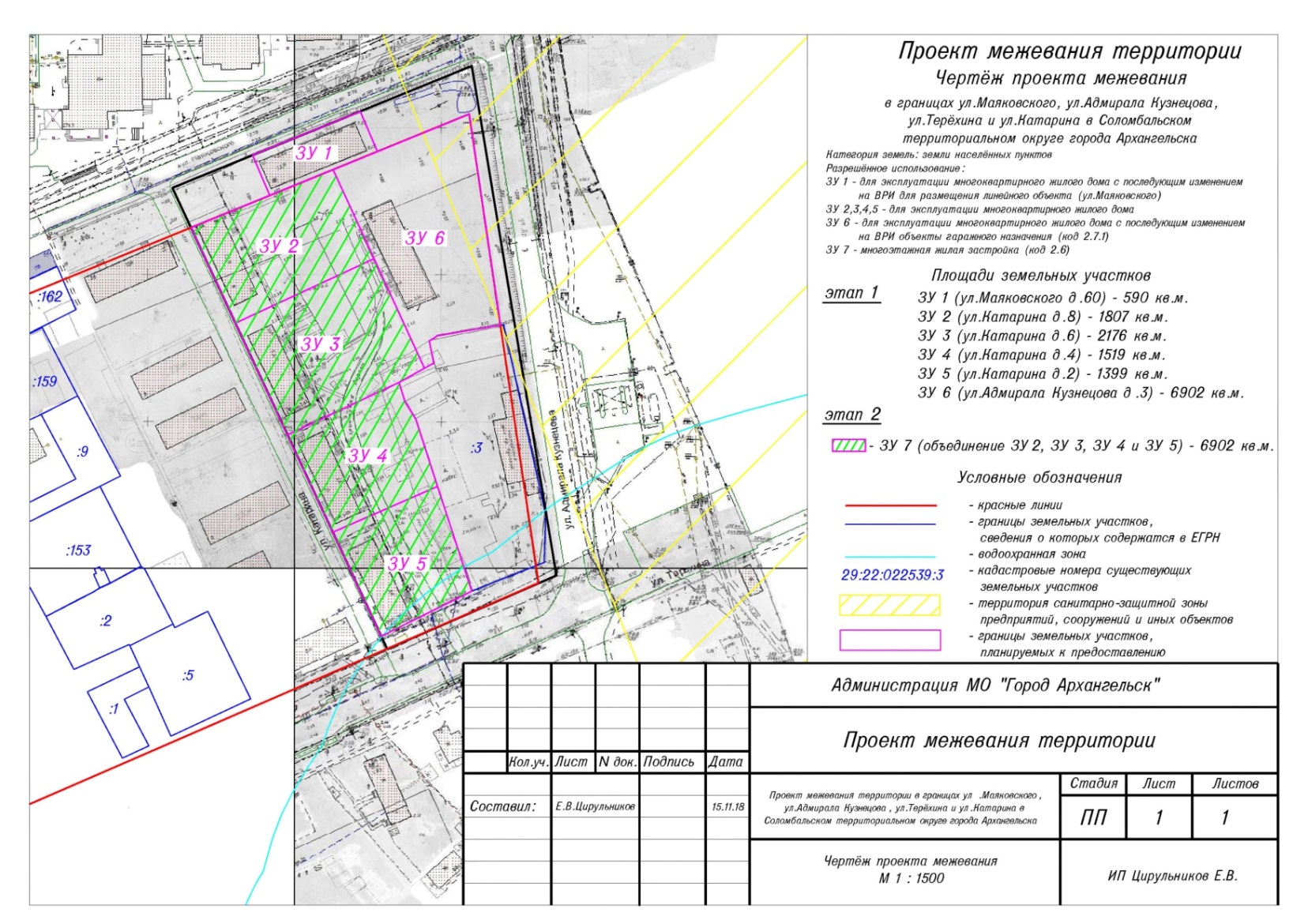 ____________Проектируемый земельный участок, обозначениеПроектная площадь, кв.мИсходные характеристикиПроектные характеристики12341 этап1 этап1 этап1 этап29:22:022539:ЗУ1590 кв.мЗемли государственной собственностиЗемли населенных пунктовРазрешенное использование: для эксплуатации многоквартирного жилого дома с последующим изменением на вид разрешенного использования "Для размещения линейного объекта"29:22:022539:ЗУ21807 кв.мЗемли государственной собственностиЗемли населенных пунктовРазрешенное использование: для эксплуатации многоквартирного жилого дома29:22:022539:ЗУ32176 кв.мЗемли государственной собственностиЗемли населенных пунктовРазрешенное использование: для эксплуатации многоквартирного жилого дома29:22:022539:ЗУ41519 кв.мЗемли государственной собственностиЗемли населенных пунктовРазрешенное использование: для эксплуатации многоквартирного жилого дома29:22:022539:ЗУ51399 кв.мЗемли государственной собственностиЗемли населенных пунктовРазрешенное использование: для эксплуатации многоквартирного жилого дома123429:22:022539:ЗУ62764 кв.мЗемли государственной собственностиЗемли населенных пунктовРазрешенное использование: для эксплуатации многоквартирного жилого дома с последующим изменением на вид разрешенного использования "Объекты гаражного назначения"2 этап2 этап2 этап2 этап29:22:022539:ЗУ76902 кв.м29:22:022539:ЗУ2Земли населенных пунктовРазрешенное использование:для эксплуатации многоквартирного жилого дома;29:22:022539:ЗУ3Земли населенных пунктовРазрешенное использование:для эксплуатации многоквартирного жилого дома;29:22:022539:ЗУ4Земли населенных пунктовРазрешенное использование:для эксплуатации многоквартирного жилого дома;29:22:022539:ЗУ5Земли населенных пунктовРазрешенное использование:для эксплуатации многоквартирного жилого домаЗемли населенных пунктовРазрешенное использование: многоэтажная жилая застройкаПроектируемый земельный участок, обозначениеКоординатыКоординатыКоординатыПроектируемый земельный участок, обозначениеXXY123329:22:022539:ЗУ1656080,302519398,122519398,1229:22:022539:ЗУ1656066,822519404,432519404,43123656060,072519389,53656050,472519368,34656063,992519362,0229:22:022539:ЗУ2656038,502519341,9329:22:022539:ЗУ2656050,472519368,3429:22:022539:ЗУ2656060,072519389,5329:22:022539:ЗУ2656030,342519404,7429:22:022539:ЗУ2656006,592519358,3029:22:022539:ЗУ3656006,592519358,3029:22:022539:ЗУ3656030,342519404,7429:22:022539:ЗУ3655993,632519423,2529:22:022539:ЗУ3655988,482519414,7829:22:022539:ЗУ3655969,212519377,4729:22:022539:ЗУ4655969,212519377,4729:22:022539:ЗУ4655988,482519414,7829:22:022539:ЗУ4655981,962519417,1229:22:022539:ЗУ4655976,202519420,9929:22:022539:ЗУ4655953,562519429,3029:22:022539:ЗУ4655936,572519394,2129:22:022539:ЗУ5655936,572519394,2129:22:022539:ЗУ5655953,562519429,3029:22:022539:ЗУ5655918,322519442,2329:22:022539:ЗУ5655901,842519412,0329:22:022539:ЗУ6656060,072519389,5329:22:022539:ЗУ6656066,822519404,4329:22:022539:ЗУ6656080,782519435,2329:22:022539:ЗУ6656009,372519448,5829:22:022539:ЗУ6656004,912519427,2529:22:022539:ЗУ6656002,952519424,5729:22:022539:ЗУ6655995,552519426,4129:22:022539:ЗУ6655993,632519423,2529:22:022539:ЗУ6656030,342519404,7429:22:022539:ЗУ7656038,502519341,9329:22:022539:ЗУ7656050,472519368,3429:22:022539:ЗУ7656060,072519389,5329:22:022539:ЗУ7656030,342519404,7429:22:022539:ЗУ7655993,632519423,2529:22:022539:ЗУ7655988,482519414,7829:22:022539:ЗУ7655981,962519417,1229:22:022539:ЗУ7655976,202519420,9929:22:022539:ЗУ7655953,562519429,3029:22:022539:ЗУ7655918,322519442,2329:22:022539:ЗУ7655901,842519412,0329:22:022539:ЗУ7655936,572519394,2129:22:022539:ЗУ7655969,212519377,4729:22:022539:ЗУ7656006,592519358,30